PLICKERS Aplikacja do wykorzystania m.in. jako:powtórzenie na początku zajęć,test sprawdzający poprawność wykonania zadania podczas lekcji,test podsumowujący temat,narzędzie do przekazania uczniowi informacji zwrotnej.Link do aplikacji:https://get.plickers.com/Kolejne kroki pracy z aplikacją:logujemy się na stronie plickers.com,pobieramy aplikację na telefon,tworzymy zestawy pytań (testy wielokrotnego wyboru lub prawda/fałsz),tworzymy klasy i dodajemy uczniów,Pobieramy i drukujemy karty kodów.Rodzaje raportów w aplikacji Plickers:całej klasy lub poszczególnych uczniów,dnia, tygodnia lub miesiąca,poszczególnych zadań testu.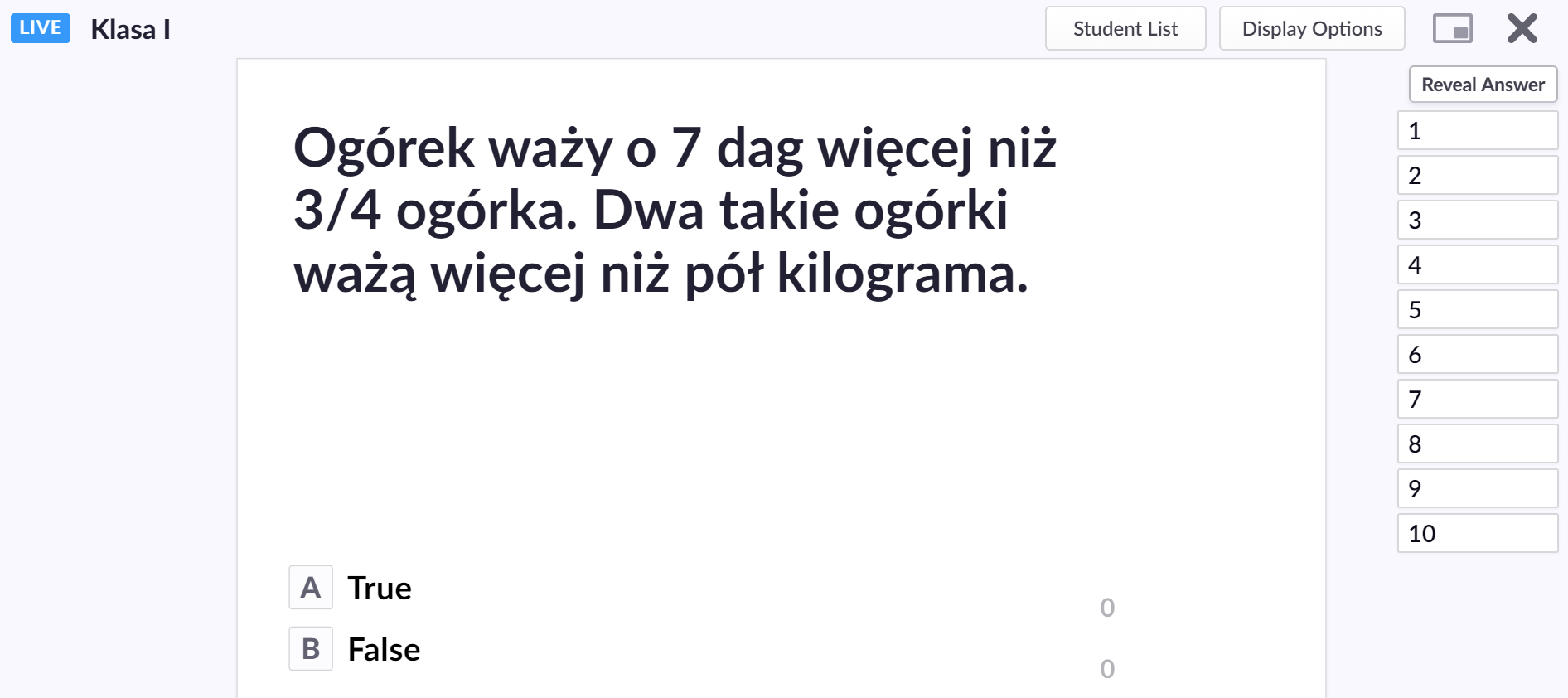 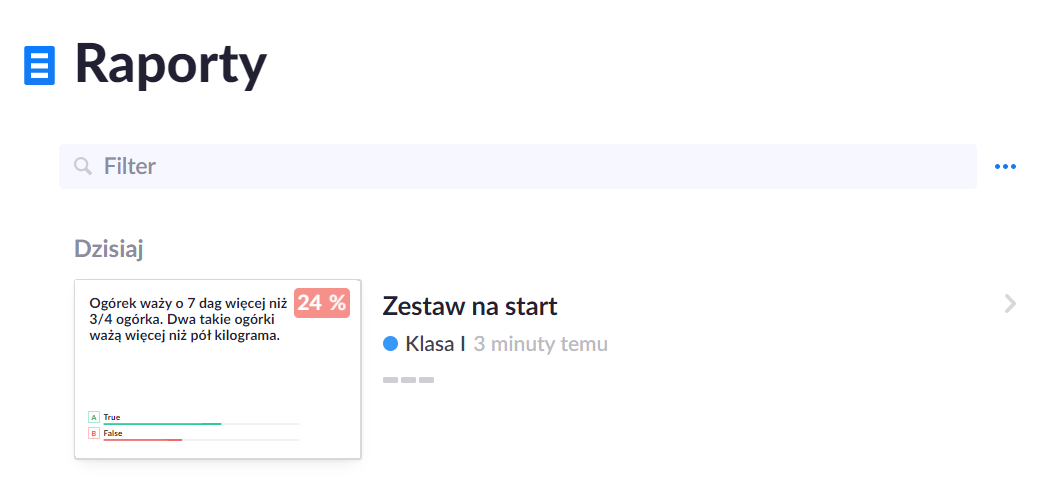 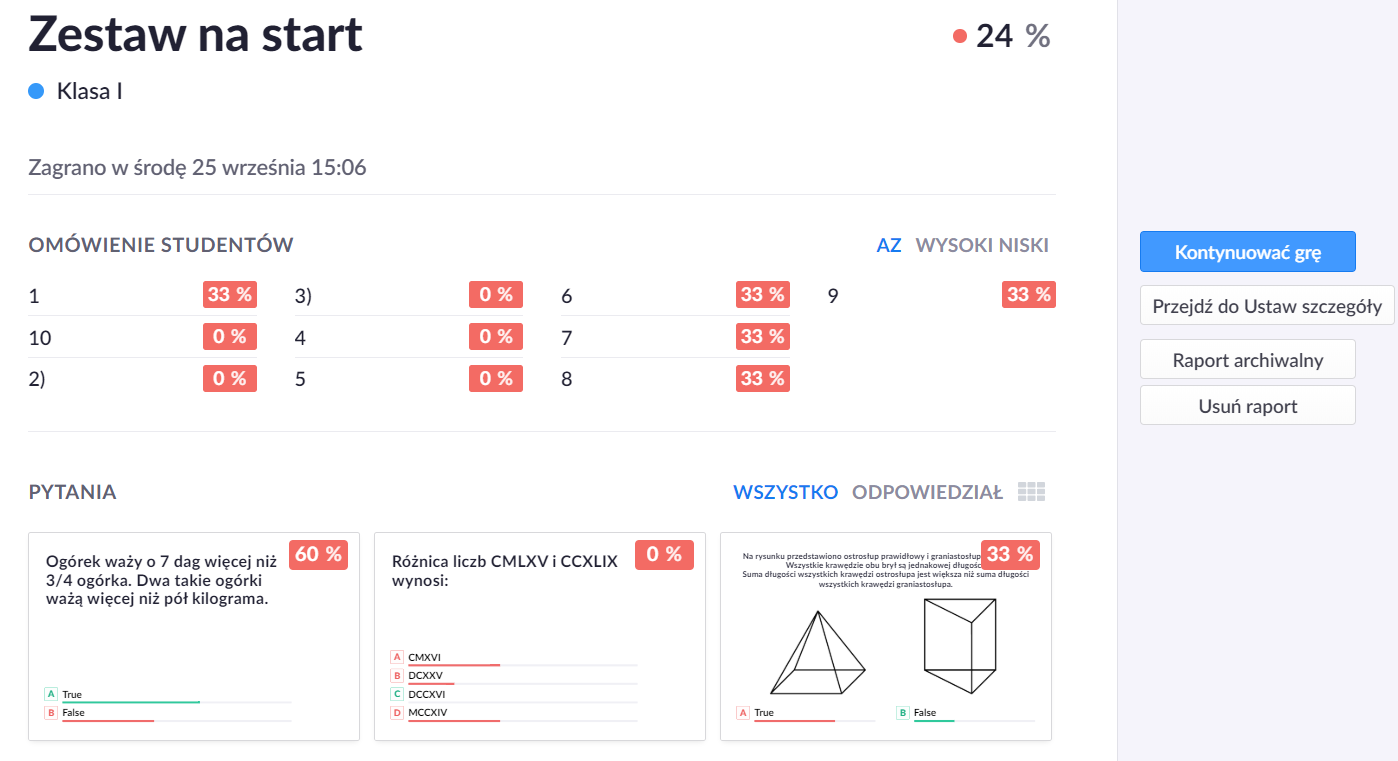 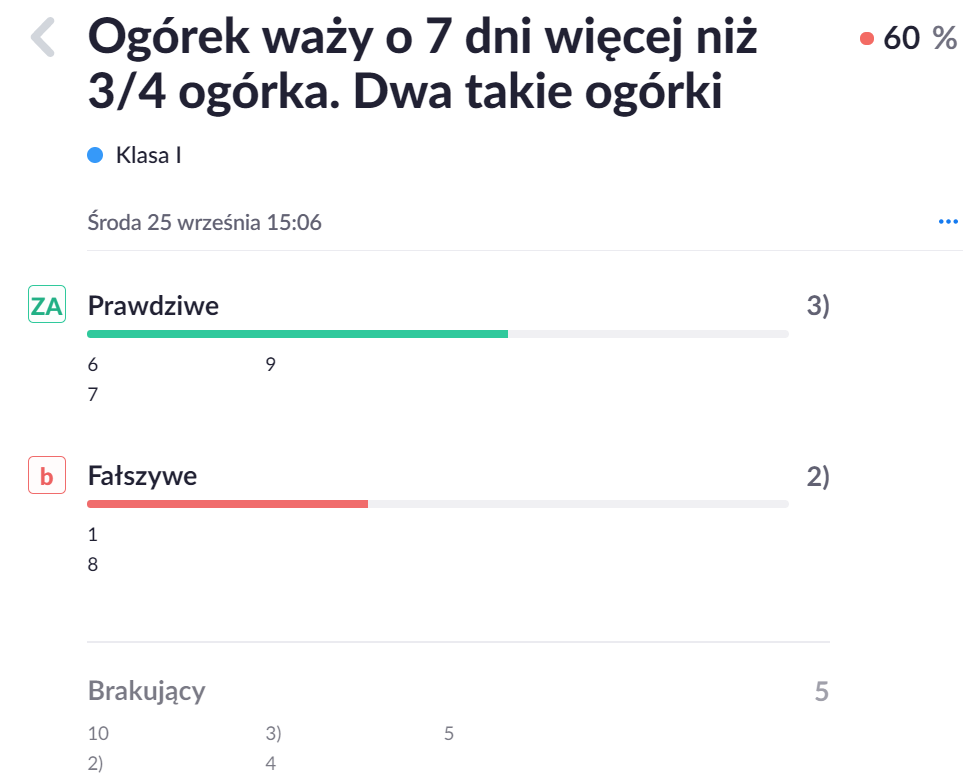 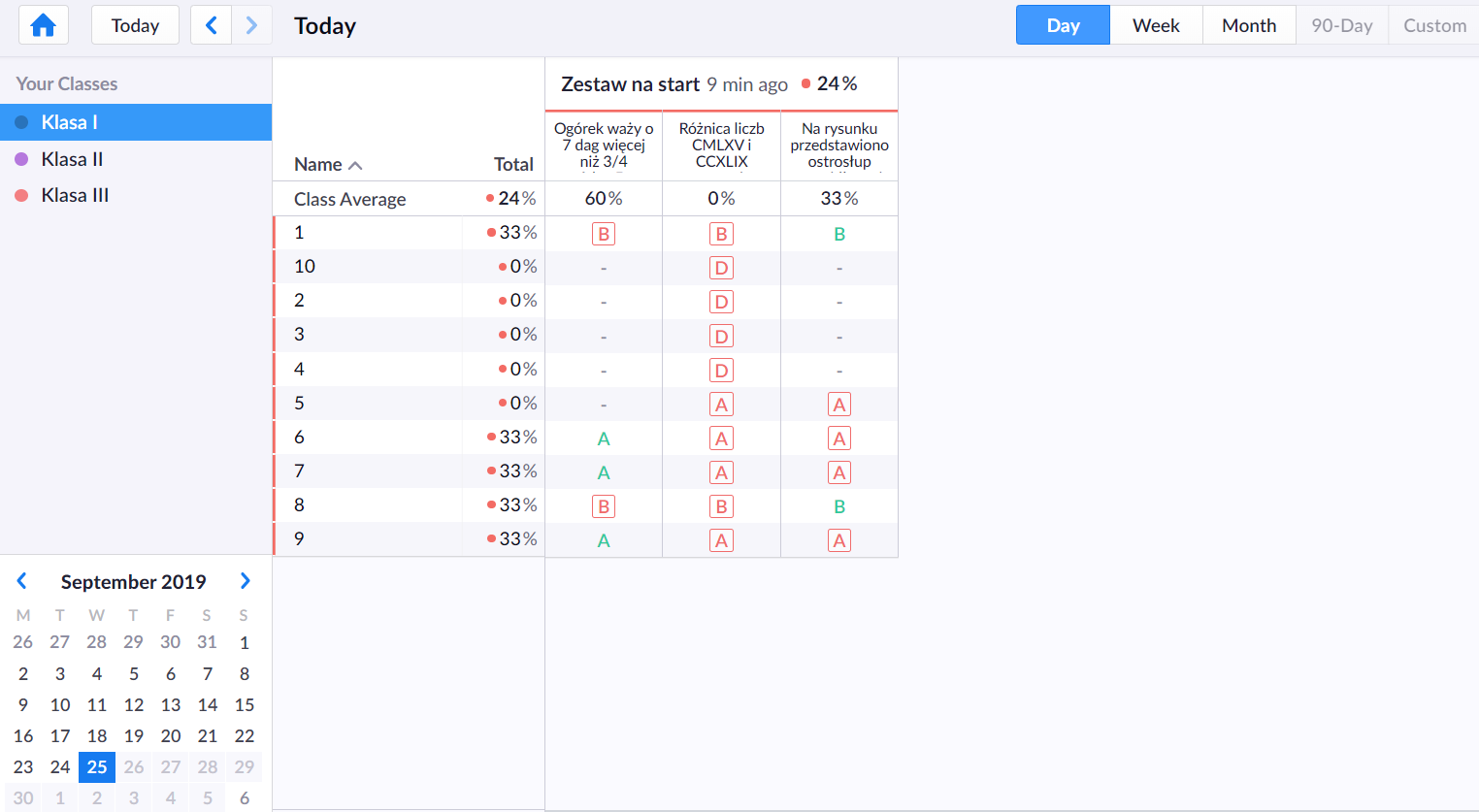 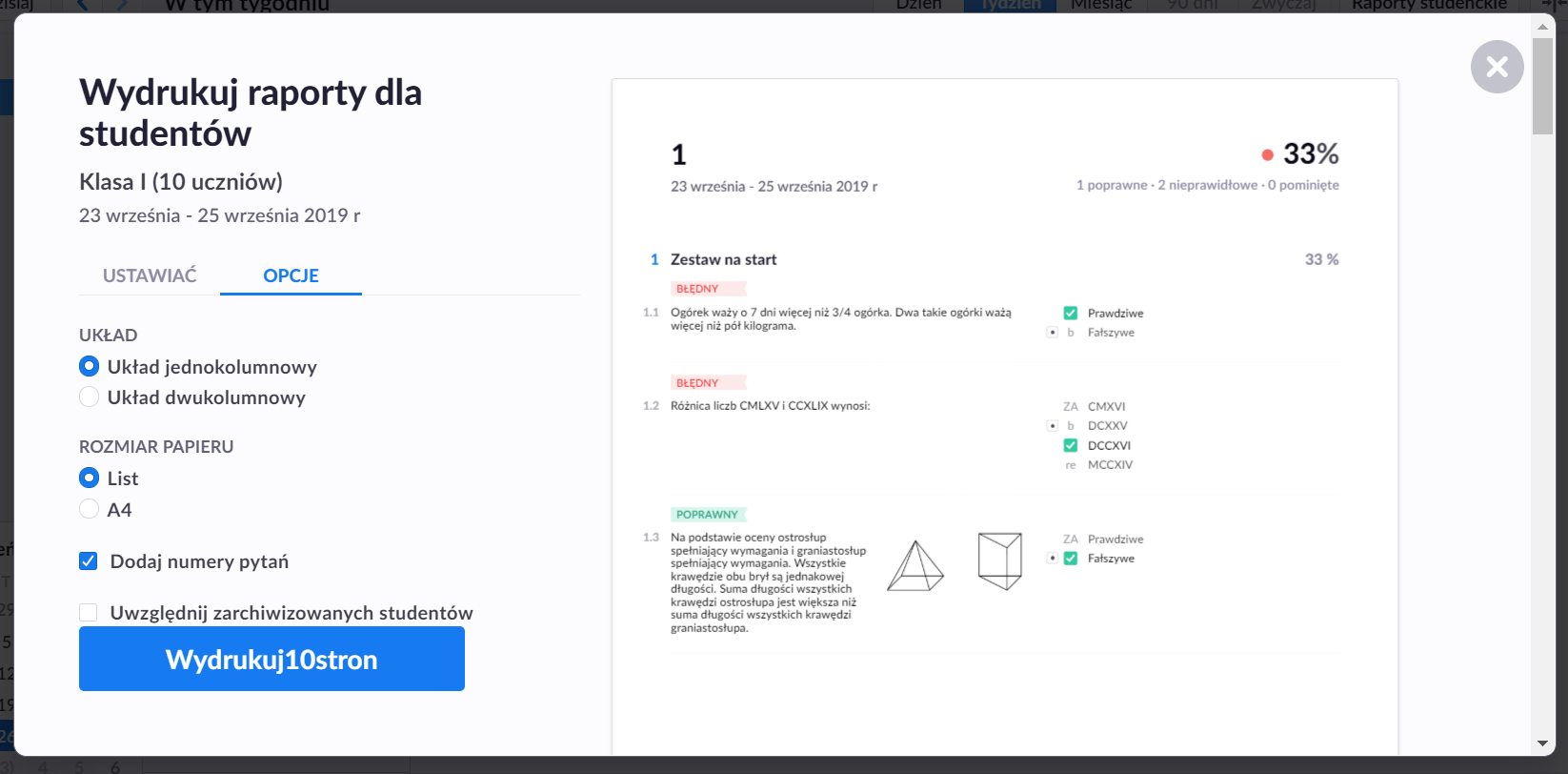 